Vision for 2040: Energy Discussion notes from SRS Staff and Student Workshop, Wednesday 8th March 2017Our Vision for 2040DevelopmentWhen developing the Estate (building new or refurbishing) we need to consider maintaining heritage aspects of the campus, which are appealing, as well as optimising efficiency. We recognise this carries potentially higher costs, but is worth it. By 2040, we expect a more life cycle costed approach to be taken to building new parts of the Estate, so escaping capital cost constraints. We also envisage that management structures will change to accommodate Sustainability priorities e.g. Ensuring Sustainability is directly dealt with by staff within Estates Development across project management teams (not just one role), if there is still division between Development and Operations. Energy SourcesBy 2040, we of course envisage energy will come from renewable sources, and/or be offset by renewable sources. We recognise a shift in infrastructure technology (what will happen to our CHPs? This needs to be examined), and see potential for partnerships with other organisations (in the city centre and potentially further afield) with energy generation and purchasing. In the mean time, we can use our influence on purchasing and contract decisions to ensure we get the greenest and best value for money options on our energy supplier contracts.EngagementComprehensive data systems will underpin engagement with energy reduction to introduce management and accountability with smart targets set (at School/Unit level). Through this, formal responsibility can be assigned and cascaded across the University. However, this would be accompanied with continued education and awareness raising around energy, and embedding energy into research, learning and teaching.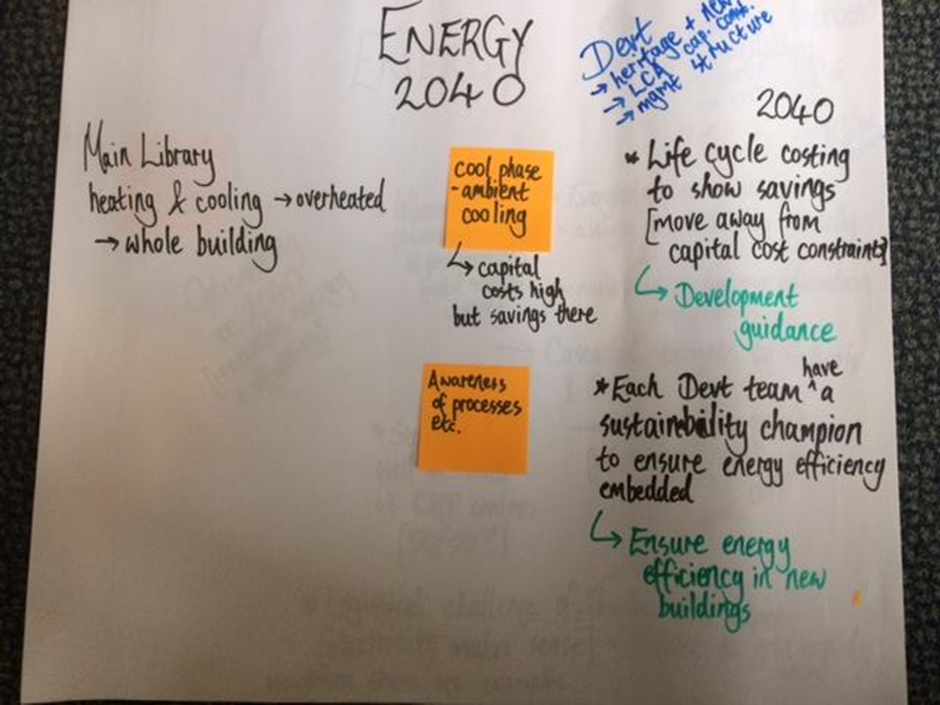 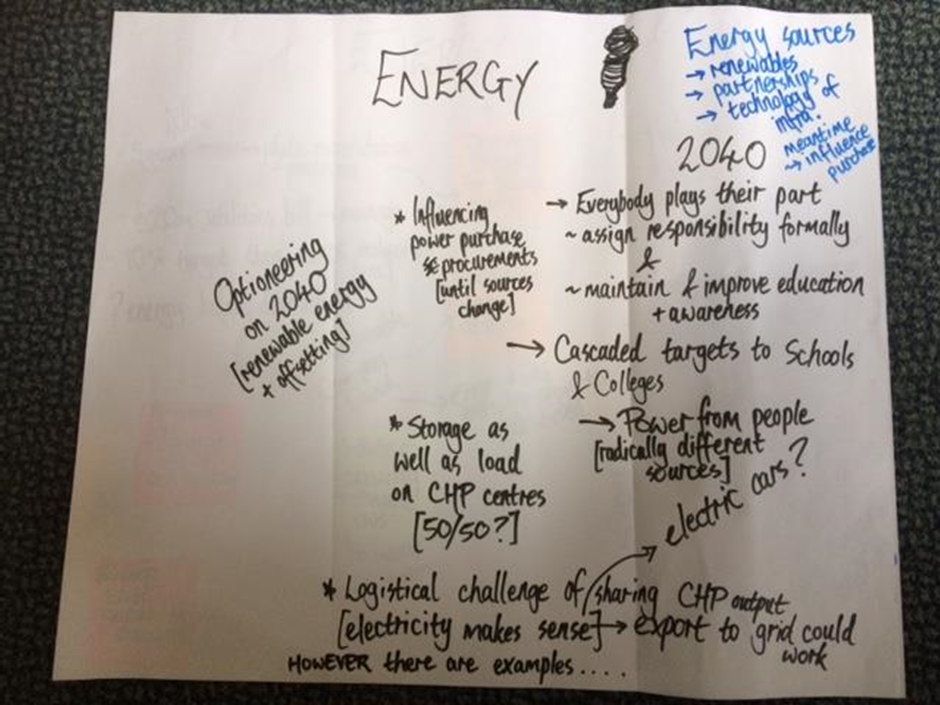 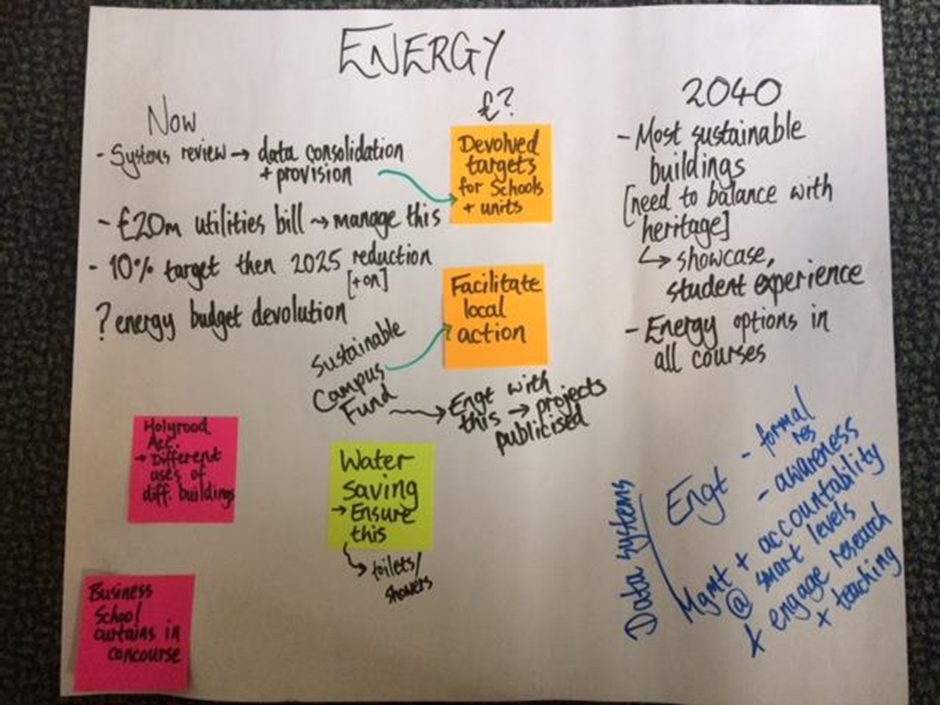 